SELYE JÁNOS EGYETEM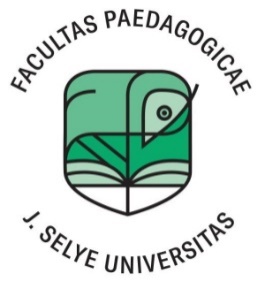 A SELYE JÁNOS EGYETEM TANÁRKÉPZŐ KARA MINŐSÉGBIZTOSÍTÁSI TANÁCSÁNAKALAPSZABÁLYZATA(tájékoztatú jellegű magyar nyelvű fordítás)KOMÁROM, 20231.	cikk Bevezető rendelkezésekA Selye János Egyetem Tanárképző Kar Minőségbiztosítási Tanácsa a kar legfelsőbb szerve a felsőoktatási minőségbiztosítás terén a felsőoktatási minőségbiztosításról, valamint a közbeszerzésről szóló 343/2015 számú törvény módosításáról és kiegészítéséről, és egyes törvények módosításáról és kiegészítéséről szóló 269/2018 számú többször módosított törvénnyel (a továbbiakban „felsőoktatási minőségbiztosítási törvény“) összhangban.Az SJE TKK Minőségbiztosítási Tanácsa (a továbbiakban „kari Minőségbiztosítási Tanács” vagy „Tanács”) a Selye János Egyetem Tanárképzőt Kara (a továbbiakban „SJE TKK”) dékánjának (a továbbiakban „dékán”) döntése alapján a felsőoktatás minőségbiztosításával kapcsolatos feladatok ellátására létrehozott kari testület.3.	Az SJE TKK Minőségbiztosítási Tanácsának alapszabályzata a Selye János Egyetem alapszabályzata 38a. cikkének 2. pontja h) alpontja és az SJE TKK alapszabályzata 29. cikkének értelmében az SJE TKK belső előírása, amely a kar belső minőségbiztosítási rendszerét szabályozza.4.	Az SJE TKK Minőségbiztosítási Tanácsa tanácskozásainak, szavazásának és határozathozatalának részleteit az SJE TKK Minőségbiztosításának Tanácsának ügyrendje határozza meg, amelyet az SJE TKK Akadémiai Szenátusa hagy jóvá.2.	cikkA kari Minőségbiztosítási Tanács neve és székhelye1.A Selye János Egyetem Tanárképző Minőségbiztosítási Tanácsának idegen nyelvű elnevezései:magyar nyelven: A Selye János Egyetem Tanárképző Kar Minőségbiztosítási Tanácsa,angol nyelven: Council for Internal Quality Management System of Faculty of Education ofJ. Selye University,német nyelven: Qualitätssicherungsrat der Pädagogischen Fakultät der J.-Selye-Universität.Az SJE TKK Minőségbiztosítási Tanácsának székhelye Komárom.cikkA Selye János Egyetem Tanárképző Karán folyó képzés és alkotótevékenység közötti kapcsolat a minőségbiztosítás szempontjábólA Selye János Egyetem Tanárképző Karának és a kari Minőségbiztosítási Tanácsnak a célja egy működő belső minőségbiztosítási rendszer kialakítása és működtetése a Selye János Egyetem Tanárképző Karán, a minőségbiztosítási rendszeren belüli folyamatok felépítésének fejlesztése és tökéletesítése, ezen belül pedig további hatékony módszerek és technikák alkalmazása.A képzési folyamat, a tanulmányi feltételek és a tanulmányi közeg egészét olyan térként értelmezzük, amely biztosítja a hallgatók számára a társadalomban való érvényesüléshez szükséges kompetenciák megszerzését.3.A munkavállalók szakmai fejlődésére és képesítésük növelésére úgy tekintünk, mint az oktatás színvonalának növeléséhez szükséges feltételre.Olyan rendszert alakítunk ki, amely lehetővé teszi a kutatási, fejlesztési, művészeti és más alkotótevékenységek minőségi színvonalának megítélését azzal a céllal, hogy azonosítható legyen a kutató teamek és egyének nemzetközileg összevethető alkotótevékenysége a Selye János Egyetem Tanárképző Karán, és az oktatás és társadalmi fejlődés szolgálatába állíthassuk őket.Az SJE TKK nemzetközi tevékenységeinek megerősítésével és a tanulmányok nemzetköziesítésével támogatjuk az oktatási és kutatási tevékenység minőségének növelését.4.	cikkAz SJE TKK Minőségbiztosítási Tanácsának alapvető feladataiAz SJE TKK Minőségbiztosítási Tanácsa előkészíti, koordinálja, ellenőrzi és értékeli a SJE TKK belső minőségértékelési rendszerének kialakítását, implementációját és érvényesítését.Az SJE TKK Minőségbiztosítási Tanácsa részt vesz a tanulmányi program vagy a minőségértékelési jelentés kidolgozásában a tanulmányi program tervezetének véleményezésével, a jegyzőkönyvek és egyéb, a tanulmányi program kidolgozásának folyamatát alátámasztó anyagok áttekintésével, a dékán által benyújtott anyagok megvitatásával, véleményezésével vagy jóváhagyásával.Az SJE TKK Minőségbiztosítási Tanácsa a tanulmányi programok kérvényeinek megítélésére és az SJE TKK belső minőségbiztosítási rendszerének értékelésére létrehozhatja az SJE TKK Minőségbiztosítási Tanácsának ideiglenes munkacsoportjait hozhatja létre. Az ideiglenes munkacsoportok a kari Minőségbiztosítási Tanács olyan tanácsadó szerveként működnek, amelyek értékeléseket dolgoznak ki és nyújtanak be a kari Minőségbiztosítási Tanács számára.Az SJE TKK belső minőségbiztosítási rendszerének folyamatos fejlesztése során (A belső minőségbiztosítás folyamatairól az SJE Tanárképző Karán, 4. cikk)a) foglalkozik az SJE TKK belső minőségbiztosítási rendszerének folyamatos fejlesztésére – a Tanács vagy az ideiglenes munkacsoportok által – benyújtott javaslatokkal.Új tanulmányi programok készítése során, ha az SJE jogosult az adott szakterületen és szakon tanulmányi programokat létrehozni, működtetni és módosítani az intézményen belüli akkreditáció keretében (A belső minőségbiztosítás folyamatairól az SJE Tanárképző Karán, 5. cikk) az SJE TKK Minőségbiztosítási Tanácsaa) jóváhagyja a dékán javaslatát a tanulmányi programfelelős személyére és az új tanulmányi program profiltantárgyainak felelőseire a szakmai életrajz (VUPCH), a professzori és docensi pozíciók betöltésének általános kritériumai, valamint a karon a professzori és docensi pozíciók betöltésére irányuló pályázati eljárás feltételei alapján, továbbá annak alapján, hogy a felelősök a tanulmányi program által érintett szakterületen végzett alkotótevékenység eredményeit annak fokozatától függően az előírt szinten igazolják-e a Standardok 7. cikke alapján. Ha a kari Minőségbiztosítási Tanács véleménye negatív a tanulmányi programfelelős vagy a profiltantárgyakért felelős személy tekintetében, a dékán más személyt javasol.A tanulmányi programok összehangolásának folyamatában (A belső minőségbiztosítás folyamatairól az SJE Tanárképző Karán, 8. cikk) az SJE TKK Minőségbiztosítási Tanácsajóváhagyja a dékán javaslatát a tanulmányi programfelelős személyére és az összehangolt tanulmányi program profiltantárgyainak felelőseire a szakmai életrajz (VUPCH) és a professzori és docensi pozíciók betöltésének általános kritériumai, valamint a kari professzori és docensi pozíciók betöltésére irányuló pályázati eljárás sajátos feltételei alapján, valamint annak alapján, hogy a felelősök a tanulmányi program által érintett szakterületen végzett alkotótevékenység eredményeit a tanulmányi program fokozatától függően az előírt szinten igazolják-e a Standardok 7. cikke alapján.A tanulmányi program működtetésére vonatkozó engedély megszűnése esetén az SJE TKK Minőségbiztosítási Tanácsaa) véleményezi a dékán javaslatát a tanulmányi program vagy a habilitációs eljárás megszüntetésére A belső minőségbiztosítás folyamatairól az SJE Tanárképző Karán, 12. cikk 1. pontja alapján.8.  A minőségértékelésről és a standardok betartásáról szóló jelentés elkészítése során (A belső minőségbiztosítás folyamatairól az SJE Tanárképző Karán, 15. cikk) az SJE TKK Minőségbiztosítási Tanácsa) jóváhagyja a jelentést, amely tartalmazza az egyes tanulmányi programok értékelését.9. Az SJE TKK oktatói értékelésének folyamatában (a munkabeosztási irányelvek 8. cikke) az RZK PF UJS feladata:(a) megvizsgálja a karra beosztott egyetemi oktatók alkotó, pedagógiai és egyéb tevékenységekre vonatkozó minimális eredményeinek teljesítését az egyes munkakörökben, és értékeli az alkotó, pedagógiai és egyéb tevékenységek teljesítésének mértékét a vizsgált időszakban, (b) annak értékelése, hogy az egyetemi oktatók teljesítménye összhangban van-e a munkaterhelés-beosztási irányelvvel,(c) az értékelés következtetéseit a Kar dékánja elé terjeszti.5.	cikkAz SJE TKK Minőségbiztosítási Tanácsának összetételeAz SJE TKK Minőségbiztosítási Tanácsa 8 tagból áll.A Minőségbiztosítási Tanács tagjai: a tanulmányi programok 3 képviselője, a kar akadémiai közössége hallgatói részének 1 képviselője, az SJE Tanárképző Karának 1 korábbi végzettje, 1 külső bíráló, a munkáltatók és egyéb érdekelt felek 1 képviselője.Az SJE TKK Minőségbiztosítási Tanácsának elnöke az SJE TKK minőségbiztosításért felelős dékánhelyettese.Az egyetemi oktatók közül a képviselők általában magasan képzett szakemberek, akiket heti munkaidőben, meghatározott időre alkalmaznak az SJE Tanárképző Karán, és az SJE Tanárképző Karához vannak beosztva, és akik nem az SJE TKK bármely tanulmányi programjának végrehajtásáért, fejlesztéséért és minőségbiztosításáért felelős személyek.Az egyetem hallgatói részét az SJE Tanárképző Karának valamely tanulmányi programjára beiratkozott hallgató képviseli, aki a Selye János Egyetemen folytatott eddigi tanulmányai során átlagon felüli eredményeket ért el az általa látogatott tanulmányi programba.A végzett hallgatók képviselője az SJE TKK valamelyik tanulmányi programjának végzőse, aki a megszerzett képesítésnek megfelelő területen dolgozik.A külső bírálók képviselője olyan tudományos szaktekintély, aki nem áll az SJE alkalmazásában megszabott heti munkaidőben.A munkáltatók és további érdekelt felek képviselője nem olyan személy, aki az SJE alkalmazásában áll megszabott heti munkaidőben. Olyan munkáltatót képvisel, aki igazolhatóan alkalmazza az SJE TKK egy vagy több végzett hallgatóját, vagy valamely érdekképviseleti társulás vagy szakszervezet vezető képviselőjét, vagy olyan szaktekintélyt, aki a tevékenységét a karon oktatott valamely szak vonatkozásában végzi.Az SJE TKK Minőségbiztosítási Tanácsa tevékenységi körét az SJE belső minőségbiztosítási rendszerének folyamatairól szóló rektori irányelv szabályozza.6. cikkAz SJE TKK Minőségbiztosítási Tanácsában való tagságAz SJE TKK Minőségbiztosítási Tanácsában való tagságot (az elnök kivételével) a dékán javaslata alapján, mely tartalmazza a jeléltek szakmai életrajzát is,  az SJE Tanárképző Kar Akadémiai Szenátusa tárgyalja és hagyja jóvá. Az SJE TKK Minőségbiztosítási Tanácsának tagjait a kar dékánja nevezi ki az SJE Tanárképző Kar Akadémiai Szenátusának jóváhagyását követően.Az SJE TKK Minőségbiztosítási Tanácsa tagjainak javaslattételénél és jóváhagyásánál garantált, hogy a tanulmányi programot értékelő és jóváhagyó személyek nem azonosak a tanulmányi programjavaslatot előkészítő személyekkel. A dékán nem tagja sem az SJE TKK Minőségbiztosítási Tanácsának, sem az SJE Minőségbiztosítási Tanácsának.Az SJE TKK Minőségbiztosítási Tanácsa tagjainak hivatali ideje négy év, a hallgatók esetében két év. Ugyanaz a személy az SJE TKK Minőségbiztosítási Tanácsának tagjává újból is kinevezhető.Az SJE TKK Minőségbiztosítási Tanácsának tagsága megszűnik:a tag megbízatásának lejártávalfelmentésselaz 5. cikk 3-8. pontjában meghatározott feltételek megváltozásávala tisztségről vagy tagságról való lemondássala tag halálával. Az SJE TKK Minőségbiztosítási Tanács tagjainak visszahívására ugyanaz az eljárás vonatkozik, mint jóváhagyásukra és kinevezésükre. A felmentésre vonatkozó javaslatot az SJE TKK Minőségbiztosítási Tanácsának elnöke nyújtja be a kar dékánjának.A minőségbiztosítási tanács tagja 8 napon belül írásban tájékoztatja a minőségbiztosítási tanács elnökét az 5. cikk 3-8. pontjában említett feltételek teljesítésében bekövetkezett változásokról.Az SJE TKK Minőségbiztosítási Tanácsban való tagságról le lehet mondani írásbeli, dokumentumokkal alátámasztott nyilatkozattal a dékánnak címezve, és az egyetemi nyilvántartón keresztül kézbesítve. Az SJE TKK Minőségbiztosítási Tanács tagsági funkciójának ellátása a nyilatkozat kézbesítésének napján szűnik meg, kivéve, ha a nyilatkozatban későbbi időpontot jelölnek meg a lemondás időpontjaként. Az SJE TKK Minőségbiztosítási Tanácsban betöltött tagságról való lemondás nem vonható vissza.Ha az SJE TKK Minőségbiztosítási Tanács tagjának megszűnik a tagsága a megbízatási idő lejárta előtt, az SJE TKK Minőségbiztosítási Tanács új tagját nevezik ki azon tag hátralévő megbízatási idejére, akinek a helyére lépett. Az SJE TKK Minőségbiztosítási Tanácsának tagja gondoskodik az információk bizalmas kezeléséről azon ügyek értékelésével kapcsolatban, amelyekben részt vesz.Az SJE TKK Minőségbiztosítási Tanácsának tagsága becsületbeli, önkéntes, és a tevékenység nem átruházható.7. cikkAz SJE TKK Minőségbiztosítási Tanácsának üléseiAz SJE TKK Minőségbiztosítási Tanácsának üléseit a Tanács elnöke, vagy az általa megbízott tag hívja össze szükség szerint. A Tanács ülései nem nyilvánosak.Az SJE TKK Minőségbiztosítási Tanácsának tagjai minden ülés előtt legkésőbb 7 nappal meghívót kapnak, amely tartalmazza az elnök által javasolt programot.Az SJE TKK Minőségbiztosítási Tanácsának tagjai kötelesek részt venni a Tanács ülésein és teljesíteni a Tanács által elfogadott feladatokat.A dékán és a kar dékánhelyettesei (azon dékánhelyettes kivételével, aki az SJE TKK Minőségbiztosítási Tanácsának elnöki tisztségét tölti be) SJE TKK Minőségbiztosítási Tanácsának minden ülésén részt vehetnek szavazati jog nélkül.A tanulmányi program felelőse szükség esetén részt vesz az SJE TKK Minőségbiztosítási Tanácsának ülésén.Az SJE TKK Minőségbiztosítási Tanácsának elnöke az ülésekre vendégként meghívhatja a szakszervezeti szervek és hallgatói szervek és szervezetek képviselőit, valamint a tudományos élet, pedagógusi körök, kulturális és gazdasági élet személyiségeit. A meghívott vendégek a határozat javaslatokról nem szavaznak. Az SJE TKK Minőségbiztosítási Tanácsának tagja személyesen látja el tisztségét és a tisztség ellátása során független marad.Az SJE TKK Minőségbiztosítási Tanácsának tagja nem vesz részt a Tanács azon döntéshozatalaiban, amelyek olyan tanulmányi programot érintenek, amelynek kialakításában ő maga is részt vett, vagy amelyek megvalósításában oktatóként részt vesz.Az SJE TKK Minőségbiztosítási Tanácsában való tagság nem átruházható.8. cikkAz SJE TKK képzési területei1.A Selye János Egyetem Tanárképző Kara két területen folytat képzést:1. képzési terület: Pedagógiai tudományok és oktatás (38. Tanító- és tanárképzés, pedagógiai tudományok)2. képzési terület: Társadalom- és humántudományok (11. Filológia).2. Ha az SJE TKK olyan szakokon és képzési szinteken készít elő tanulmányi programokat, amelyeken tanulmányi programok megvalósítására való jogosultsággal nem rendelkezik, és az adott szak az 1. pont szerinti egyik képzési területbe sincs besorolva, az SJE TKK Minőségbiztosítási Tanácsa dönt arról, melyik képzési területbe kell azt besorolni.9. cikkA beterjesztett anyagokkal kapcsolatos jóváhagyási és elbírálásifolyamatok az SJE TKK Minőségbiztosítási TanácsábanGondoskodni kell arról, hogy a tanulmányi programot elbíráló és jóváhagyó személyek ne legyenek  azonosak  azokkal,  akik  az  adott  tanulmányi  program  tervezetét  elkészítik.A tanulmányi program jóváhagyására „A SJE Belső Minőségbiztosítási Rendszere” című belső előírásban és az SJE belső minőségbiztosítási folyamatokról szóló irányelvében meghatározott formalizált belső minőségbiztosítási folyamatokkal összhangban kerül sor.A tanulmányi program jóváhagyása során biztosítani kell a tanulmányi program tervezetének független, elfogulatlan, objektív, szakmailag megalapozott, átlátható és igazságos elbírálását az Akkreditációs Ügynökség által kiadott, tanulmányi programra vonatkozó standardok 3. cikke szerint.Mielőtt a karon indítani tervezett tanulmányi program tervezetét a rektor elé terjesztik, az SJE TKK Minőségbiztosítási Tanácsa azt megtárgyalja.Az SJE TKK Minőségbiztosítási Tanácsa tanácsadó testületekként ideiglenes munkacsoportokat hozhat létre, amelyek jelentést tesznek az SJE TKK Minőségbiztosítási Tanácsának a munkacsoport tevékenységének eredményeiről, és írásos véleményt nyújtanak be. A kari tanulmányi programokra vonatkozó javaslatokat a kar dékánja az ülések jegyzőkönyvével, a munkacsoport írásbeli véleményével, az SJE TKK Minőségbiztosítási Tanácsa pozitív véleményével együtt nyújtja be az SJE rektorának az SJE belső minőségbiztosítási rendszerének folyamataira vonatkozó rektori irányelvnek megfelelően.A kar minőségértékelésére vonatkozó jelentéseket a kar dékánja a rektorhelyetteseknek nyújtja be.A kari Minőségbiztosítás Tanács elnöke a munkacsoportoktól, a programfelelősöktől, a profiltantárgyakért felelős személyektől, a kar oktatóitól és részeitől kiegészítő információkat vagy további olyan háttéranyagokat kérhet, amelyek az SJE TKK Minőségbiztosítási Tanácsa tevékenységéhez szükségesek a tanulmányi program jóváhagyásával, a tanulmányi program módosításával, a tanulmányi program összehangolásával, a minőségbiztosítási értékelő jelentésekkel stb. kapcsolatban.10. cikkAz SJE TKK Minőségbiztosítási Tanácsaideiglenes munkacsoportjainak összetételeA kari Minőségbiztosítási Tanács a tanulmányi programok indítására irányuló kérelmek elbírálására és a belső minőségbiztosítási rendszer elbírálására ideiglenes munkacsoportokat hozhat létre (a továbbiakban mint „munkacsoport” is).Az ideiglenes munkacsoport a kari Minőségbiztosítási Tanács határozatával jön létre.Az ideiglenes munkacsoport a kari Minőségbiztosítási Tanács tanácsadó szerve, amely kidolgozza a kari Minőségbiztosítási Tanács állásfoglalásait. Az ideiglenes munkacsoport által készített állásfoglalások elfogadásáról vagy elutasításáról a Tanács szavazással dönt.A kari Minőségbiztosítási Tanács ideiglenes munkacsoportjaiba a kari Minőségbiztosítási Tanács tagjai javasolhatnak tagokat a SJE dolgozói közül, valamint külső bírálókat és további tagokat, akik a hallgatókat, munkáltatókat, végzett hallgatókat és a további érdekelt feleket képviselik. Az ideiglenes munkacsoport egyes tagjainak kiválasztása során ugyanazon szabályok érvényesek, mint a kari Minőségbiztosítási Tanács vonatkozásában az 5. cikk pontjai szerint.Az ideiglenes munkacsoport legalább háromtagú, a habilitációs és inaugurációs eljárás elbírálása esetében legalább öttagú.A kari Minőségbiztosítási Tanács elnöke azt nevezi ki az ideiglenes munkacsoport elnökévé vagy tagjává, akit a Tanács a határozatával jóváhagyott.Az ideiglenes munkacsoportban betöltött tag személye nem helyettesíthető vagy nem cserélhető fel más személlyel.11. cikkAz SJE TKK Minőségbiztosítási Tanács ideiglenes munkacsoportjainak munkájaAz ideiglenes munkacsoport tanácskozását a munkacsoport elnöke vezeti, akit a kari Minőségbiztosítási Tanács elnöke nevez ki. Az ideiglenes munkacsoport elnöke felel az adott munkacsoport tevékenységéért, jelentést nyújt be a kari Minőségbiztosítási Tanácsnak az ideiglenes munkacsoport munkájáról és írásos állásfoglalást terjeszt elő. Az elnök távolléte esetén ezt a hatáskört az általa megbízott, ugyanazon munkacsoportba besorolt tag gyakorolja.A kari Minőségbiztosítási Tanács tagjai az ideiglenes munkacsoportok tagjaival együtt tájékoztatást kapnak az ideiglenes munkacsoportok üléseinek időpontjáról. A kari Minőségbiztosítási Tanács tagjai szavazati jog nélkül bármely ideiglenes munkacsoport ülésén részt vehetnek saját megfontolásuk szerint.Az ideiglenes munkacsoport tanácskozásának eredménye az elbírálandó kérelemmel vagy jelentéssel kapcsolatos írásos állásfoglalás. Az ideiglenes munkacsoport elnöke a kari Minőségbiztosítási Tanács elnökének átadja az értékelést (bírálatot) arra vonatkozóan, hogy az elbírálás 10. cikk 1. pontja szerinti tárgya megfelel-e az előírt standardoknak és feltételeknek.Az ideiglenes munkacsoport tagja ügyel az elbírálás tárgyát képező mindazon ügyeket érintő információk   bizalmas   kezelésére,   amely   ügyek   elbírálásában   részt   vesz.Az ideiglenes munkacsoport a tevékenységéről feljegyzéseket vezet, amelyeket a kari Minőségbiztosítási   Tanács   anyagaival   együtt   a Dékáni Hivatalban őriznek.Az SJE TKK Minőségbiztosítási Tanácsának Tanácskozási rendje, amely az SJE TKK Minőségbiztosítási Tanácsának munkáját szabályozza, vonatkozik az ideiglenes munkacsoportok tevékenységére is.12. cikkA határozatok kötelező ereje1. Az SJE TKK Minőségbiztosítási Tanácsa által elfogadott határozatok a Tanács működési területén belül az SJE TKK minden dolgozójára nézve kötelező érvényűek.13. cikkÁtmeneti rendelkezésekAz SJE TKK Minőségbiztosítási Tanács azon tagjainak mandátuma, akiket a 2023. 9. 1-ig hatályos rendelkezések szerint hagytak jóvá, érintetlen marad, és a kinevezési rendeletben meghatározott időpontig érvényes.Jelen alapszabályzat 6. cikkének 1. pontja értelmében az SJE TKK Minőségbiztosítási Tanács új tagjainak kinevezésére a jelenlegi tagok megbízatásának lejárta után kerül sor. Záró rendelkezésekEzt az alapszabályzatot az SJE TKK Akadémiai Szenátusa hagyta jóvá 2023. 8. 24-én, a határozat száma  21/2023.Az Alapszabályzat módosításait és kiegészítéseit az SJE TKK Minőségbiztosítási Tanácsának meg kell vitatnia, mielőtt azokat az SJE TKK Akadémiai Szenátusa jóváhagyja.Ez a belső szabályzat hatályon kívül helyezi az SJE TKK Minőségbiztosítási Tanácsának Alapszabályát, amelyet az SJE TKK Tudományos Tanácsa 2021. augusztus 27-én hagyott jóvá, és e szabályzat hatálybalépésének napján megszűnik.Ez az Alapszabály az SJE TKK Akadémiai Szenátusában történő jóváhagyásának napján lép érvénybe, és 2023. 09. 01-én lép hatályba.Komárom, 2023. 8. 24..........................................................Dr. habil. PaedDr. Horváth Kinga, PhD. az SJE TKK dékánja